The Mayflower   Desk Copy-   Please do not remove or write on this copy of today’s instructions. Today’s lesson about the Mayflower requires that you get into groups of three. 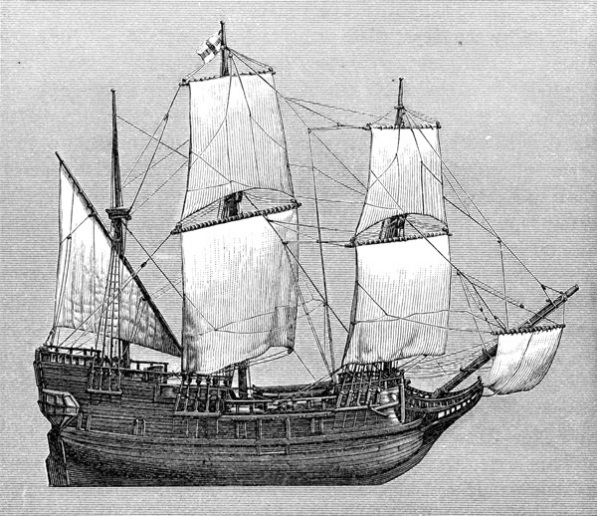 